Acta No. 83 Sesión OrdinariaCelebrada el día 28 de Septiembre del 2021En la Ciudad de Gral. Escobedo, Nuevo León siendo las 9-nueve horas con 30-treinta minutos del día 28-veintiocho de septiembre del año 2021-dos mil veintiuno, reunidos los miembros del Republicano Ayuntamiento en la Sala de Sesiones del Palacio Municipal, ubicada en la planta baja sito en calle Juárez #100, en la Cabecera Municipal, en Gral. Escobedo, Nuevo León, para el efecto de celebrar la sexagésima sexta Sesión Ordinaria correspondiente del ejercicio constitucional 2018-2021, a la cual fueron previa y personalmente convocados atento a lo dispuesto por los artículos 35 inciso b) fracción IV, 44, 45, 46, 47 y 49 de la Ley de Gobierno Municipal del Estado de Nuevo León; en relación con el artículo 54 del Reglamento Interior del Republicano Ayuntamiento, presidiendo la Sesión el C. Encargado del Despacho de la Presidencia  Municipal, C.P. José Antonio Quiroga Chapa  El Encargado del Despacho de la Secretaria del Ayuntamiento, Ingeniero Manuel Meza Muñiz manifiesta: “Buenas días a todos y todas, regidores y síndicos, por indicación del C. Encargado del Despacho de la Presidencia  Municipal, y con fundamento en lo establecido por la Ley de Gobierno Municipal del Estado de Nuevo León, y del Reglamento Interior del R. Ayuntamiento, se les ha convocado previamente para que el día de hoy, se celebre la segunda Sesión Ordinaria correspondiente al mes de septiembre del presente año. Para dar inicio a esta sesión ordinaria, procederé a tomar lista de asistencia de los integrantes del R. Ayuntamiento, y verificar el quórum reglamentario. Preside esta Sesión el C.P. José Antonio Quiroga Chapa , Encargado del Despacho de la Presidencia  Municipal de Gral. Escobedo, N.L. El Encargado del Despacho de la Secretaria del Ayuntamiento, Ingeniero Manuel Meza Muñiz procede a pasar lista de asistencia:Acto seguido, el Encargado del Despacho de la Secretaria del R. Ayuntamiento, el Ing. Manuel Meza Muñiz, constata la presencia del cuerpo colegiado y hace mención de la presencia del Secretario de Administración, Finanzas y Tesorero Municipal, C.P. Erubiel César Leija Franco declarando que existe el quórum legal requerido para la celebración de la presente sesión. El Encargado del Despacho de la Secretaria del R. Ayuntamiento, el Ing. Manuel Meza Muñiz, continúa con el uso de la palabra mencionado lo siguiente: cumpliendo con las indicaciones del C. Encargado del Despacho de la Presidencia Municipal y existiendo quórum legal, de acuerdo a lo establecido en los Artículos 53, 54 y 55 del Reglamento Interior del Republicano Ayuntamiento de esta Ciudad, se declaran abiertos los trabajos de esta Sesión Ordinaria, poniendo a consideración de los integrantes del Ayuntamiento el siguiente orden del día:1.- LISTA DE ASISTENCIA;2.- LECTURA DEL ACTA 82 DE LA SESIÓN SOLEMNE DEL DÍA 22 DE SEPTIEMBRE DEL 2021;3.- PRESENTACION DE LAS PROPUESTAS DE RECINTO OFICIAL, HORA, FECHA Y ORDEN DEL DIA PARA LA CELEBRACION DE LA SESION SOLEMNE RELATIVA A LA INSTALACION DEL AYUNTAMIENTO DE GENERAL ESCOBEDO PARA EL PERIODO 2021-2024;4.- PROPUESTA PARA BRINDAR LOS ELEMENTOS PARA PROTECCION DE LA CIUDADANA PRESIDENTA MUNICIPAL CON LICENCIA, LICENCIADA CLARA LUZ FLORES CARRALES, AL TÉRMINO DE LA PRESENTE ADMINISTRACION;5.- ASUNTOS GENERALES; Y 6.- CLAUSURA DE LA SESIÓN.Acto seguido, el Encargado del Despacho de la Secretaria del R. Ayuntamiento, el Ing. Manuel Meza Muñiz convoca a los presentes a votar de manera económica, y exhorta a que quienes estén de acuerdo con la propuesta del orden del día lo manifiesten en la forma acostumbrada;El Ayuntamiento con 15 votos a favor en votación económica emite el siguiente acuerdo UNICO.- Por unanimidad se aprueba el orden del día de la Sesión a celebrarse en el presente acto.PUNTO 2 DEL ORDEN DEL DÍA.- LECTURA DEL ACTA 82 DE LA SESIÓN SOLEMNE DEL DÍA 22 DE SEPTIEMBRE DEL 2021…………………………………………………………………………………………………………………El Encargado del Despacho de la Secretaria del R. Ayuntamiento, el Ing. Manuel Meza Muñiz, comenta lo siguiente: pasando al punto número 2 del orden del día, se les envió previamente a los miembros de este R. Ayuntamiento el acta correspondiente a la Sesión solemne del día 22 de septiembre del 2021, para que ustedes realicen sus observaciones o comentarios al documento en referencia, y en virtud de lo anterior se propone la dispensa de la lectura de la misma. Quienes estén a favor de la dispensa de la lectura del acta 82 del 22 de septiembre del 2021, sírvanse manifestarlo levantando su mano.El Ayuntamiento con 14 a favor y 1 en contra por la regidora Carolina Maria Vazquez Juarez del acuerdo de la dispensa de lectura del Acta en mención.UNICO.- Por mayoria se aprueba la dispensa de la lectura del Acta 82, correspondiente a la Sesión Solemne del día 22 de septiembre del 2021…….……………………………………………………………El Encargado del Despacho de la Secretaria del R. Ayuntamiento, el Ing. Manuel Meza Muñiz, manifiesta si hay algún comentario con referencia a dicha Acta. El pleno, emite el siguiente Acuerdo: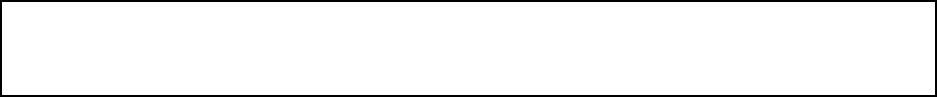 UNICO. - Por unanimidad se aprueba el acta 82, correspondiente a la Sesión Solemne del día 22 de septiembre del 2021. ……………….………………………………………………………………………………………….…Posteriormente, El Encargado del Despacho de la Secretaria del R. Ayuntamiento, el Ing. Manuel Meza Muñiz, Comenta: Para dar cumplimiento al artículo 49 de la Ley de Gobierno Municipal del Estado de N.L., se les informa a los presentes el acuerdo tomado en la pasada sesión solemne, el cuales fue:1.- Mensaje relativo al Tercer Informe del Gobierno Municipal de General Escobedo, Nuevo Leon, a cargo del C. Encargado del Despacho de la Presidencia Municipal. 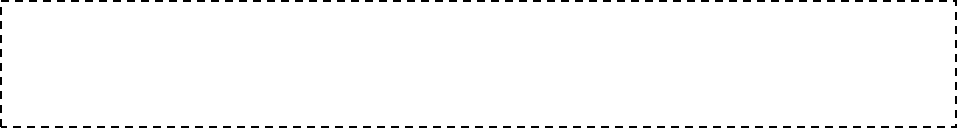 PUNTO 3 DEL ORDEN DEL DÍA. PRESENTACIÓN DE LA PROPUESTA DE RECINTO OFICIAL, HORA, FECHA Y ORDEN DEL DÍA PARA LA CELEBRACIÓN DE LA SESIÓN SOLEMNE RELATIVA A LA INSTALACIÓN DEL AYUNTAMIENTO DE GENERAL ESCOBEDO PARA EL PERIODO 2021-2024……………………….……………………………………………………………………………………………………………………El Encargado del Despacho de la Secretaria del R. Ayuntamiento, el Ing. Manuel Meza Muñiz, comenta lo siguiente: Pasamos ahora al punto 3 del orden del día, donde me permito mencionar que por indicaciones del C. Encargado del Despacho de la Presidencia Municipal, C.P. José Antonio Quiroga Chapa, y con fundamento en los artículos 22 y 23 de la Ley de Gobierno Municipal del Estado de Nuevo León, así como los artículos, 19, 20, 50 y 51 del Reglamento Interior del R. Ayuntamiento de este Municipio, hago uso de la palabra para llevar a cabo la propuesta del recinto, fecha y hora de celebración de la sesión solemne para la instalación del ayuntamiento de General Escobedo para el período 2021-2024; por lo tanto se propone lo siguiente:-Que el recinto para la celebración de la Sesión Solemne en mención sea el Teatro Fidel Velázquez, ubicados en la Av. Puerta Del Norte #100, en la Col. Puerta Del Norte, Gral. Escobedo, Nuevo León; y- Que la fecha pactada de celebración sea el 29 de septiembre del 2021 a las 11:30 horas. Quienes estén de acuerdo con dichas propuestas, sírvanse manifestarlo en la forma acostumbrada.El Ayuntamiento en votación económica emite el siguiente Acuerdo:UNICO.- Por unanimidad se aprueban las propuestas de recinto, fecha y hora para la celebración de la Sesión Solemne relativa a la instalación del Ayuntamiento de General Escobedo para el período 2021-2024, para quedar de la siguiente manera:-El recinto para la celebración de la sesión solemne a celebrar para la instalación del Ayuntamiento del período 2021-2024 será el Teatro Fidel Velázquez, ubicados en la Av. Puerta Del Norte #100, en la Col. Puerta Del Norte, Gral. Escobedo, Nuevo León; - La fecha pactada de celebración será el 29 de septiembre del 2021 a las 11:30 horas. El Encargado del Despacho de la Secretaria del R. Ayuntamiento, Ing. Manuel Meza Muñiz, manifiesta lo siguiente: así mismo, me permito proponer ante ustedes el orden del día a seguir en la sesión solemne del 29 de septiembre del año en curso:1.- Lista de asistencia y verificación de quórum reglamentario;2.- Honores de ordenanza a nuestra enseña nacional y entonación del himno nacional;3.- Toma de protesta de ley del Presidente Municipal entrante;4.- Toma de protesta a los demás integrantes del ayuntamiento por el Presidente Municipal entrante;5.- Declaración de instalación formal del Ayuntamiento por el Presidente Municipal entrante;6.- Mensaje del Presidente Municipal entrante para los habitantes del municipio de General Escobedo, Nuevo León; y 7.- Clausura de la sesión.Quienes estén de acuerdo con el orden del día propuesto para la celebración de la sesión solemne del 29 de septiembre del 2021, sírvanse manifestarlo en la manera acostumbrada.El Pleno emite de manera unánime el siguiente acuerdo:UNICO.- Por unanimidad se aprueba el orden del día a seguir en la sesión solemne del 29 de septiembre del año en curso:1.- Lista de asistencia y verificación de quórum reglamentario;2.- Honores de ordenanza a nuestra enseña nacional y entonación del himno nacional;3.- Toma de protesta de ley del Presidente Municipal entrante; 4.- Toma de protesta a los demás integrantes del ayuntamiento por el Presidente Municipal entrante;5.- Declaración de instalación formal del ayuntamiento por el Presidente Municipal entrante;6.- Mensaje del Presidente Municipal entrante para los habitantes del Municipio De General Escobedo, Nuevo León; y 7.- Clausura de la sesión. ……………………………………………………………………………………………………………..PUNTO 4 DEL ORDEN DEL DÍA. PRESENTACIÓN DE LA PROPUESTA PARA BRINDAR LOS ELEMENTOS PARA PROTECCION DE LA C. PRESIDENTA MUNICIPAL, LICENCIADA CLARA LUZ FLORES CARRALES, AL TERMINO DE LA PRESENTE ADMINISTRACION ………………………………………….El Encargado del Despacho de la Secretaria del R. Ayuntamiento, el Ing. Manuel Meza Muñiz, comenta lo siguiente: damos paso al punto 4 del orden del día que contiene la propuesta para brindar los elementos para protección de La C. Presidenta Municipal, Licenciada Clara Luz Flores Carrales, al término de la presente Administración, dicho documento ha sido circulado con anterioridad, por lo que se les propone la dispensa de la lectura, quienes estén de acuerdo con dicha propuesta sírvanse manifestarlo en la forma acostumbrada.El Ayuntamiento con 14 a favor y 1 en contra por la regidora Carolina María Vázquez Juárez del siguiente acuerdo.UNICO.- Por mayoría se aprueba la dispensa de la lectura de la propuesta para brindar los elementos para protección de la C. Presidenta Municipal, Licenciada Clara Luz Flores Carrales, al término de la presente administración…….…………………………………………………………………………………Acto seguido el Encargado del Despacho de la Secretaria del R. Ayuntamiento, el Ing. Manuel Meza Muñiz, manifiesta si hay algún comentario para este punto del orden del día.La Regidora Carolina María Vázquez Juárez hace uso de la palabra, buenos días compañeros primero que nada yo no entiendo por qué, no me queda claro por qué darle protección a la licenciada Clara Luz Flores Carrales ya que ella dejo el cargo desde el día tres de diciembre y no le veo correcto, por que aproximadamente no ha estado en el cargo, y no ha visto alguna situación que ponga en peligro en su vida, no lo ve correcto, dice el dictamen  Resolutivos, Se autorice que se tomen las medidas pertinentes, a fin de brindar once elementos para la protección de la Presidente Municipal, Licenciada Clara Luz Flores Carrales, al término de la Administración Municipal 2018-2021, por un plazo de tres años, iniciando dicho plazo desde las 00:00 horas del día 30 de Septiembre del año actual, para concluir a las 00:00 horas del día 30 de septiembre del año 2024, esto de conformidad a la recomendación efectuada por la Secretaría de Seguridad Ciudadana y Justicia Cívica, en concorde a lo dispuesto por la Ley Estatal de Seguridad Pública vigente. Se autorice que los elementos señalados en el resolutivo anterior, se destinen a fin de salvaguardar la integridad física de la Presidente Municipal, Licenciada Clara Luz Flores Carrales, al término de la Administración 2018-2021, por un plazo de tres años, iniciando dicho plazo desde las 00:00 horas del día 30 de Septiembre del año actual, para concluir a las 00:00 horas del día 30 de septiembre del año 2024. Se autorice que los elementos asignados para la protección de la Presidente Municipal, Licenciada Clara Luz Flores Carrales, al término de ésta administración, por un plazo de tres años, iniciando dicho plazo desde las 00:00 horas del día 30 de Septiembre del año actual, para concluir a las 00:00 horas del día 30 de septiembre del año 2024, continúen usando las armas, aparatos de comunicación (teléfonos), chalecos antibalas, así como se les asigne un vehículo, mismos que serán destinados para el cumplimiento de sus obligaciones. Y firman los integrantes de la comisión de seguridad pública y protección civil a los días 27 del mes de septiembre del 2021, es un total de elementos salariales por inflación, contar con otras prestaciones por la cantidad, acumulados por el número de meses de los tres años de protección, el costo de proteger a una exalcaldesa, ronda entre siete millones trecientos miel a los ocho millones trecientos mil,  los delitos están a la alza y en lugar de proteger a los habitantes va a destinar a los funcionario a proteger a alguien que afortunadamente no es pobre, tiene negocios familiares y puede solventar su seguridad personal, desde mi punto de vista no lo veo correcto, la señor tiene más de nueve meses que se retiró del cargo, entonces no lo veo correcto desde mi punto de vista por eso mi voto es en contra, invito a mis compañeros sean un poco más congruentes al dar su voto y que de mi parte no está bien que destinemos más de siete millones para la seguridad de la señora, que realmente de mi punto de vista no es una persona relevante.El Encargado del Despacho de la Secretaria del R. Ayuntamiento, el Ing. Manuel Meza Muñiz, manifiesta gracias, quienes estén a favor de la misma sírvanse manifestarlo en la forma acostumbrada.El ayuntamiento con 14 a favor y 1 en contra por la regidora Carolina María Vázquez Juárez emite el siguiente Acuerdo:UNICO. - Por mayoría se aprueba la propuesta para brindar los elementos para protección de la C. Presidenta Municipal, Licenciada Clara Luz Flores Carrales, al término de la presente administración ……………….………………………………………………………………………………………….………………A continuación se transcribe en su totalidad la  propuesta en mención:CC. INTEGRANTES DEL R. AYUNTAMIENTO DE GENERAL ESCOBEDO, N.L.PRESENTES.-Los integrantes de la Comisión de Seguridad Pública y Protección Civil, con fundamento en lo establecido por los artículos 69, 73 número 3, y 74 fracción III, del Reglamento Interior del R. Ayuntamiento de este municipio, nos permitimos presentar la propuesta para brindar los elementos necesarios para la protección de la C. Presidente Municipal, Licenciada Clara Luz Flores Carrales, al término de la Administración Municipal 2018-2021, bajo los siguientes:ANTECEDENTES Y CONSIDERANDOS:PRIMERO.- Que tanto la Constitución Política Federal como la local, establecen en sus numerales 115 y 132, respectivamente, que dentro de las funciones que le competen a los municipios se encuentra la de prestar la función de seguridad pública.SEGUNDO.- Que en fecha 22 de septiembre del año 2008, se publicó en el Periódico Oficial la Ley Estatal de Seguridad Pública, la cual tiene como objetivo, regular la función de seguridad pública y la prestación de los servicios inherentes a cargo del Estado, los Municipios y las instancias auxiliares legalmente constituidas de conformidad a esta Ley y a la normatividad aplicable; así como establecer las bases generales de coordinación entre las autoridades del Estado, de los Municipios y demás instancias de seguridad pública.TERCERO.- Que de acuerdo al artículo 124 de la Ley citada en el punto Segundo del presente apartado, la policía preventiva municipal está bajo el mando del Presidente Municipal, en los términos que prevé el Artículo 115 fracción VII de la Constitución Política de los Estados Unidos Mexicanos.CUARTO.- Que por otro lado, el numeral 56 de la precitada Ley, señala que las autoridades de seguridad pública de los municipios dictarán las medidas y providencias para brindar los elementos necesarios para la protección de los Secretarios, Sub Secretarios, Directores, Sub Directores o Titulares de la Policía Municipal y de aquellos funcionarios que ejerzan funciones operativas o de quienes en razón de su empleo, cargo o comisión, estén expuestos a sufrir algún daño, amenaza o peligro, debiéndose efectuar las previsiones necesarias en el presupuesto anual del municipio correspondiente.QUINTO.- Aunado a lo anterior, el artículo 57 de la Ley referida, establece que de acuerdo a la naturaleza del riesgo, de la amenaza recibida o bien por las funciones que desempeña, también tendrán derecho a recibir las medidas de protección y seguridad el cónyuge del servidor público y demás familiares en línea ascendente hasta en primer grado y descendentes hasta en un segundo grado, hasta los tres años siguientes a la conclusión del encargo.SEXTO.- Posteriormente, el Secretario de Seguridad Ciudadana y Justicia Cívica del Municipio después de analizar el caso en particular, y de conformidad a lo dispuesto por la legislación aplicable, y a lo solicitado por la Secretaría de Seguridad Pública del Estado, propone que sean once los elementos que se asignen como escoltas a la actual Presidente Municipal por un plazo de tres años, iniciando dicho plazo desde las 00:00 horas del día 30 de Septiembre del año actual, para concluir a las 00:00 horas del día 30 de septiembre del año 2024.Por lo anteriormente expuesto, los integrantes de la Comisión de Seguridad Pública y Protección Civil presentamos a este pleno, para su consideración los siguientes:RESOLUTIVOS:PRIMERO.- Se autorice que se tomen las medidas pertinentes, a fin de brindar once elementos para la protección de la Presidente Municipal, Licenciada Clara Luz Flores Carrales, al término de la Administración Municipal 2018-2021, por un plazo de tres años, iniciando dicho plazo desde las 00:00 horas del día 30 de Septiembre del año actual, para concluir a las 00:00 horas del día 30 de septiembre del año 2024, esto de conformidad a la recomendación efectuada por la Secretaría de Seguridad Ciudadana y Justicia Cívica, en concorde a lo dispuesto por la Ley Estatal de Seguridad Pública vigente.SEGUNDO.- Se autorice que los elementos señalados en el resolutivo anterior, se destinen a fin de salvaguardar la integridad física de la Presidente Municipal, Licenciada Clara Luz Flores Carrales, al término de la Administración 2018-2021, por un plazo de tres años, iniciando dicho plazo desde las 00:00 horas del día 30 de Septiembre del año actual, para concluir a las 00:00 horas del día 30 de septiembre del año 2024.TERCERO.- Se autorice que los elementos asignados para la protección de la Presidente Municipal, Licenciada Clara Luz Flores Carrales, al término de ésta administración, por un plazo de tres años, iniciando dicho plazo desde las 00:00 horas del día 30 de Septiembre del año actual, para concluir a las 00:00 horas del día 30 de septiembre del año 2024, continúen usando las armas, aparatos de comunicación (teléfonos), chalecos antibalas, así como se les asigne un vehículo, mismos que serán destinados para el cumplimiento de sus obligaciones.Así lo acuerdan y firman los integrantes de la Comisión de Seguridad Pública y Protección Civil, a los 27 días del mes de septiembre del año 2021. PUNTO 5 DEL ORDEN DEL DIA. - ASUNTOS GENERALES Acto seguido, el Encargado del Despacho de la Secretaria del R. Ayuntamiento, el Ing. Manuel Meza Muñiz menciona lo siguiente: siguiendo con el orden del día, damos paso al punto 05, referente a los asuntos generales.PUNTO 6 DEL ORDEN DEL DIA.- CLAUSURA DE LA SESIÓN.Acto seguido, el Encargado del Despacho de la Secretaria del R. Ayuntamiento, el Ing. Manuel Meza Muñiz menciona: agotados los puntos del orden del día y no habiendo más asuntos que tratar me permito agradecerles, regidores y síndicos, su participación en esta segunda sesión ordinaria correspondiente al mes de septiembre, por lo que le solicitamos al Encargado Del Despacho de la Presidencia Municipal lleve a cabo la clausura de los trabajos de esta Sesión.El C. Encargado Del Despacho de la Presidencia Municipal, C.P. Jose Antonio Quiroga Chapa, comenta: Siendo las 9 horas con 44 minutos, se declaran clausurados los trabajos de esta sesión ordinaria agradeciendo a ustedes su presencia.JOSE ANTONIO QUIROGA CHAPAENCARGADO DEL DESPACHO DE LAPRESIDENCIA MUNICIPALMANUEL MEZA MUÑIZ.ENCARGADO DEL DESPACHO DE LA SECRETARIA DEL AYUNTAMIENTOC. JUAN MANUEL MENDEZ MARTINEZ			_________________________PRIMER REGIDORC. ALMA VELIA CONTRERAS ORTIZ		              __________________________ SEGUNDA REGIDORA      C. JOSE LUIS SANCHEZ CEPEDA				 ________________________TERCER REGIDORC. BRENDA ELIZABETH ORQUIZ GAONA 			 ________________________CUARTA REGIDORAC. WALTER ASRAEL SALINAS GUZMÁN			 ________________________QUINTO REGIDORC. CLAUDIA SOLEDAD BARBA BARELLA		               ________________________SEXTA REGIDORAC. MIGUEL QUEZADA RODRIGUEZ			_________________________SEPTIMO REGIDOR                                                                                                             FALTA JUSTIFICADAC. ERIKA JANETH CABRERA PALACIOS  			_________________________OCTAVA REGIDORAC. PEDRO GONGORA VALADEZ                                             ________________________NOVENO REGIDORC. CLAUDIA EDITH RAMOS OJEDA			________________________DÉCIMA REGIDORAC. MARIO ANTONIO  GUERRA CASTRO			________________________DÉCIMO PRIMER REGIDOR					C. MARIA GUADALUPE VIGIL MORENO               	           __________________________DÉCIMA SEGUNDA REGIDORAC. CUAUHTEMOC SANCHEZ MORALES		            __________________________DÉCIMO TERCER REGIDOR  C.CAROLINA MARIA VAZQUEZ JUAREZ			   ________________________DÉCIMA CUARTA REGIDORAC. AMERICO RODRIGUEZ SALAZAR		         ____________________________SÍNDICO PRIMEROC. LUCÍA ARACELY HERNÁNDEZ LÓPEZ			   ________________________SÍNDICO SEGUNDOLista de Asistencia:Lista de Asistencia:José Antonio Quiroga Chapa, Encargado del Despacho de la Presidencia Municipal Juan Manuel Méndez Martínez    Primer Regidor   Alma Velia Contreras Ortiz        Segunda RegidoraJosé Luis Sánchez Cepeda           Tercer RegidorBrenda Elizabeth Orquiz Gaona     Cuarta RegidoraWalter Asrael Salinas Guzmán     Quinto RegidorClaudia Soledad Barba Barella               Sexta  RegidoraMiguel Quezada Rodríguez             Séptimo RegidorErika Janeth Cabrera Palacios                FALTA JUSTIFICADA      Octava RegidoraPedro Góngora Valadez                      Noveno RegidorClaudia Edith Ramos Ojeda            Decima RegidoraMario Antonio Guerra Castro      Décimo Primer RegidorMaría Guadalupe Vigil Moreno         Décima Segunda  RegidoraCuauhtémoc Sánchez Morales       Décimo Tercer RegidorCarolina María Vázquez Juárez       Décima Cuarta RegidoraAmérico Rodríguez Salazar              Síndico PrimeroLucía Aracely Hernández López       Síndico Segunda